Лаб 4Виділення виключень ("HighlightExceptions")І. Завдання 1Відкрийте файл «Лаб 4 виділення виключень.xlsx», перейдіть на аркуш «Клієнти».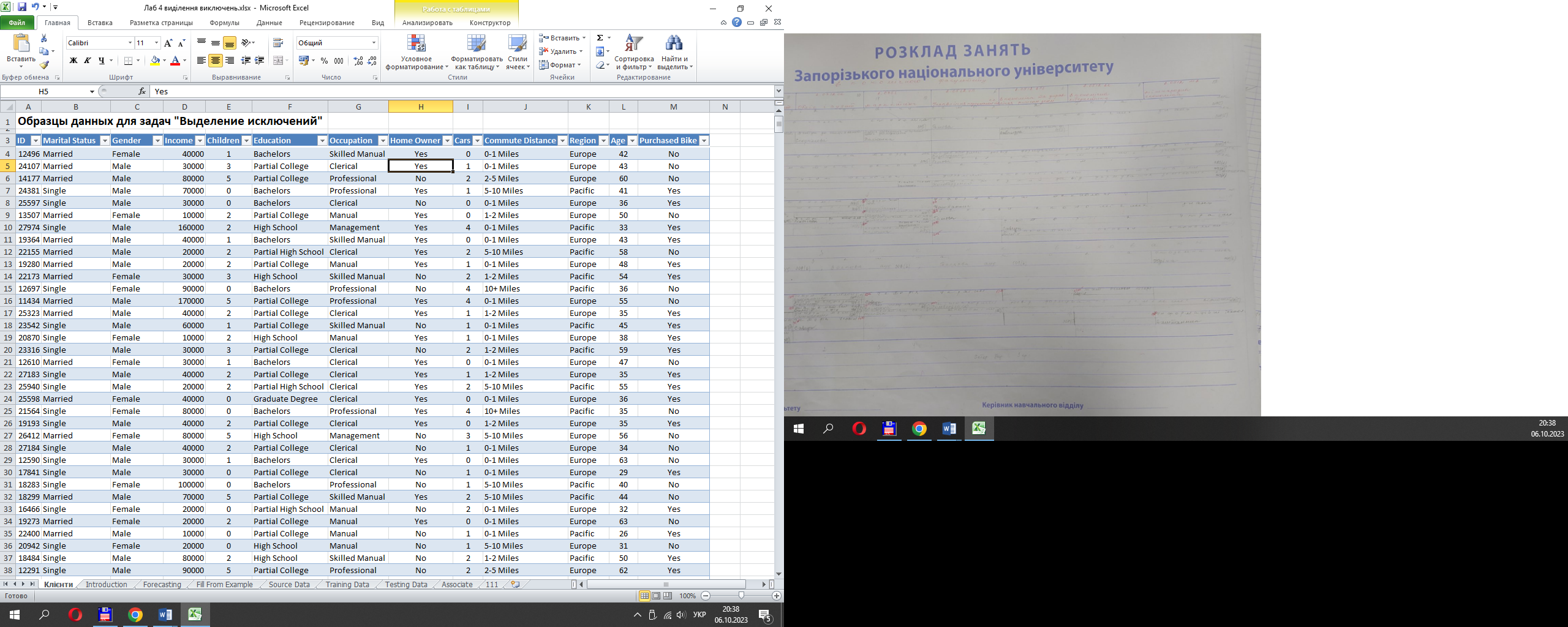 Таблиця «Образцы данных для задач "Выделение исключений" описує ряд клієнтів магазина. Необхідно виділити серед них нетипових серед цього набору.Запустимо інструмент «Виділення виключень» («Выделение исключений») через активізоване меню «Аналізувати».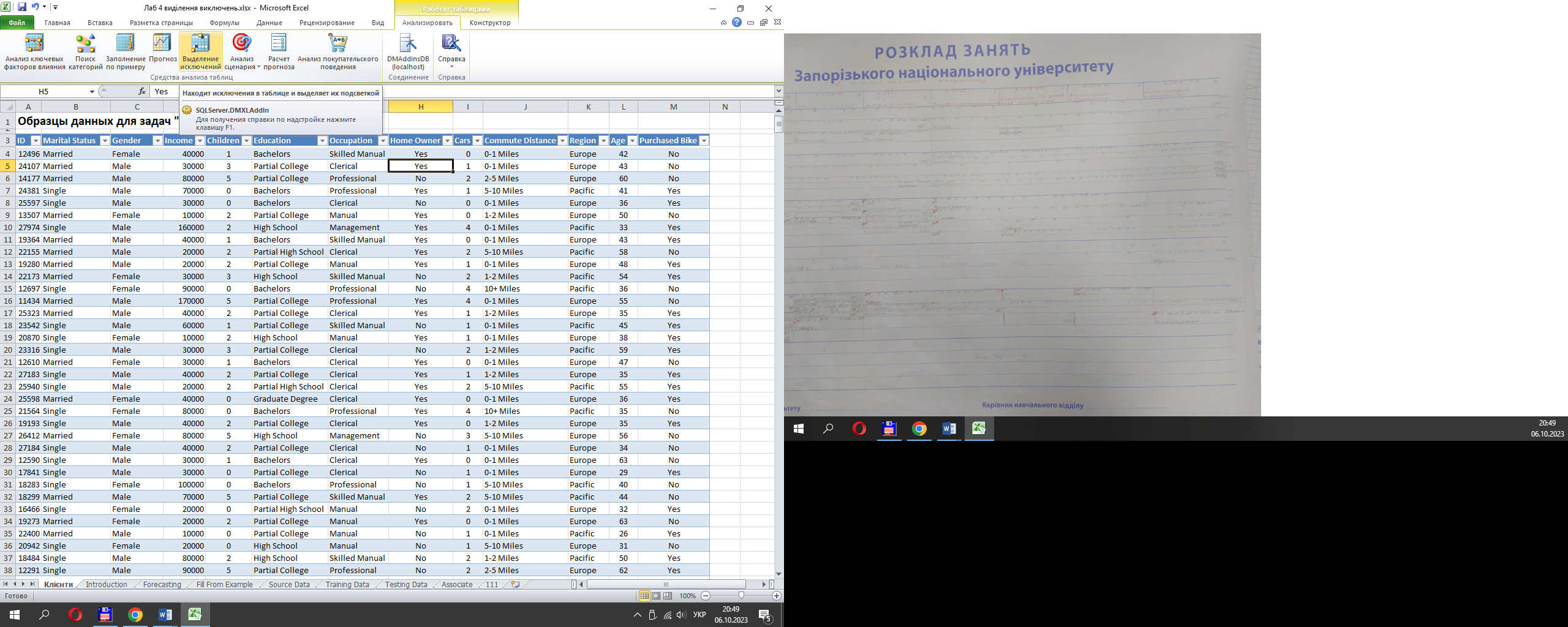 В першій формі для визначення параметрів пропонується вибрати стовпчики, значення яких є визначають типовість або нетиповість клієнтів. Поле ID враховувати не потрібно. 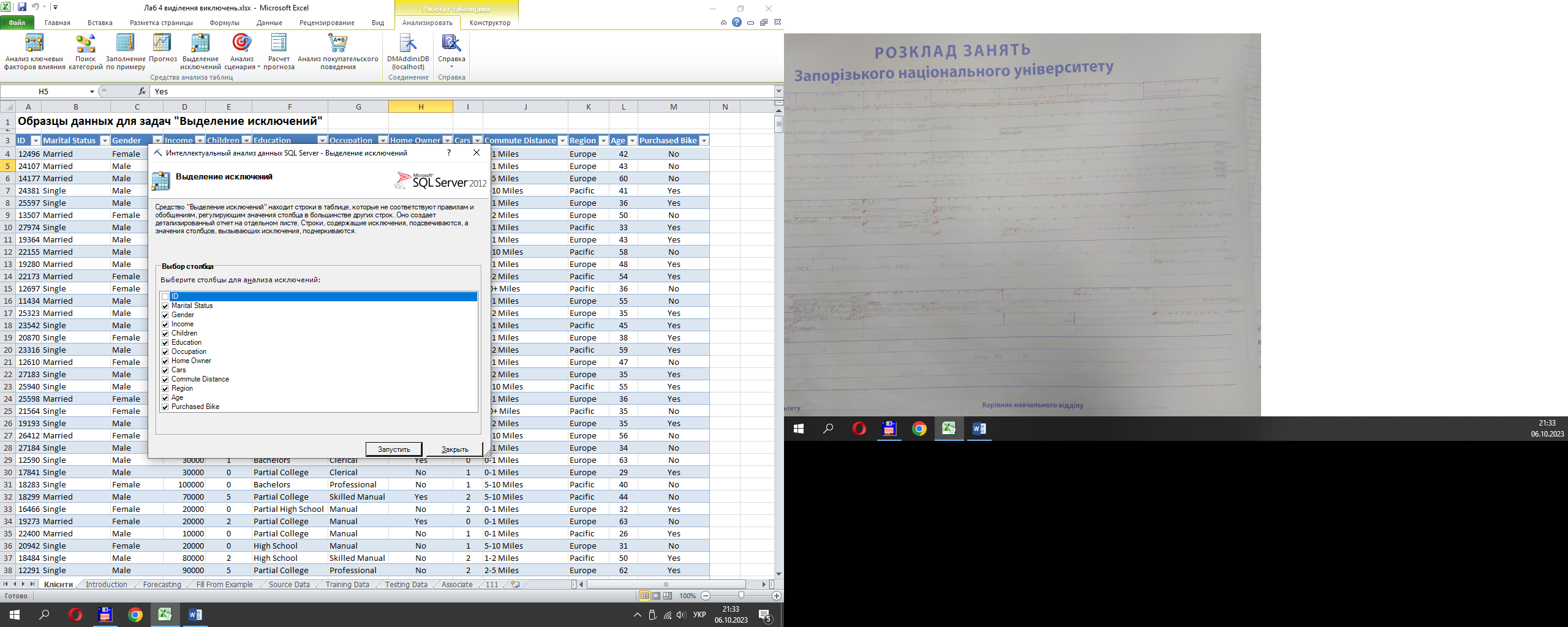 На файлі «Файл для лабораторних(данні).xlsx» - помилка приведення типу об’єкта.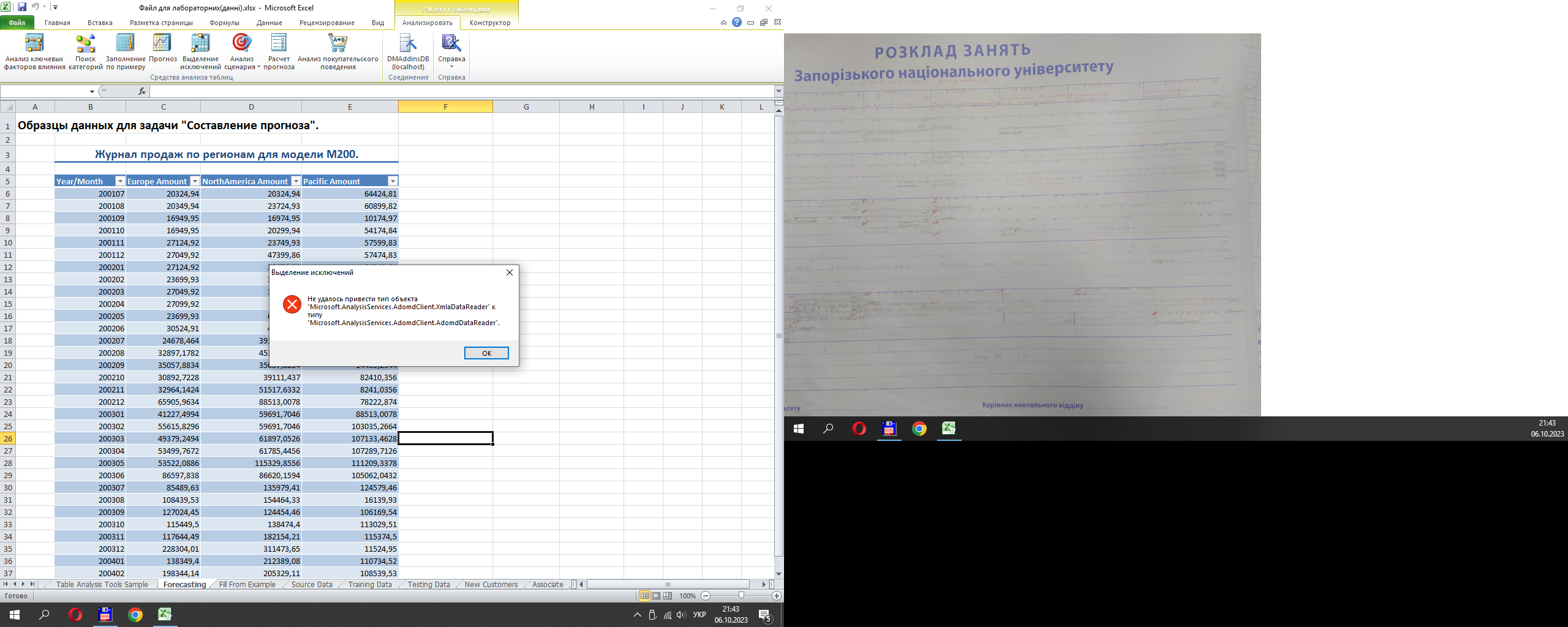 На файлі «Лаб 4 виділення виключень.xlsx» - таж сама помилка приведення типу об’єкта.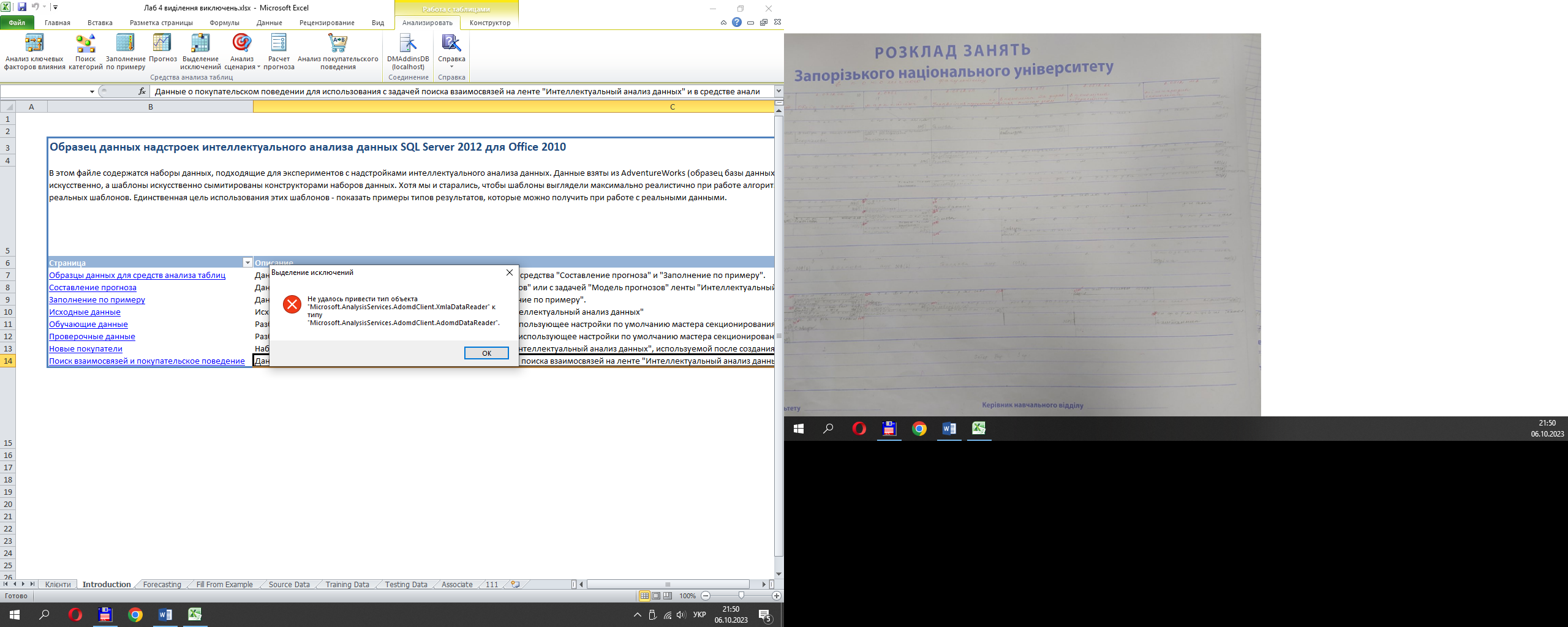 Після запуску інструмент повинен формувати звіт у відповідності до шаблонів. Звіт поміщається на автоматично створений аркуш з назвою «Таблица3 Outliers»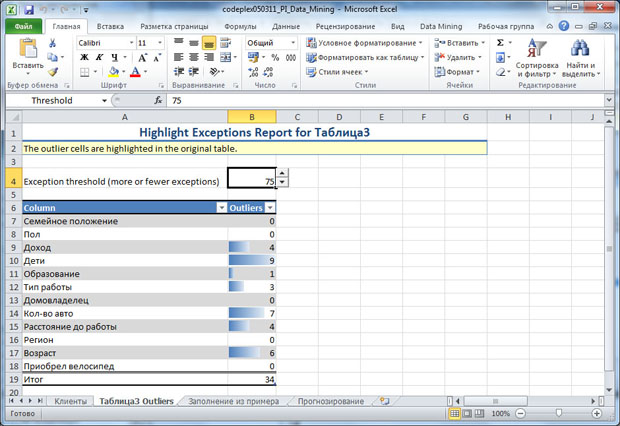 Крім того у вхідній таблиці виключення виділяються кольором.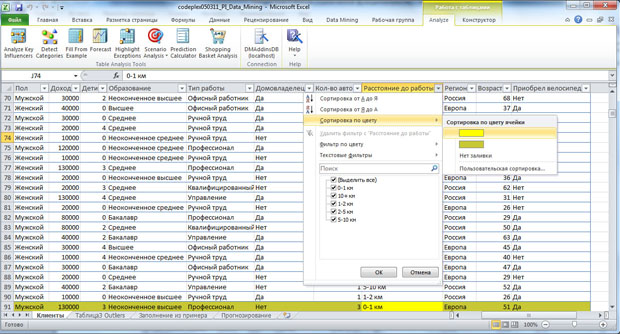 . Проведите анализ исключений для набора данных "Клиенты" и значения порога в 90%. Предложите интерпретацию полученных результатов.ІІ. Завдання 2. Проведите анализ исключений для набора данных "Прогнозирование" (продажи по месяцам в разных регионах). Предложите интерпретацию полученных результатов.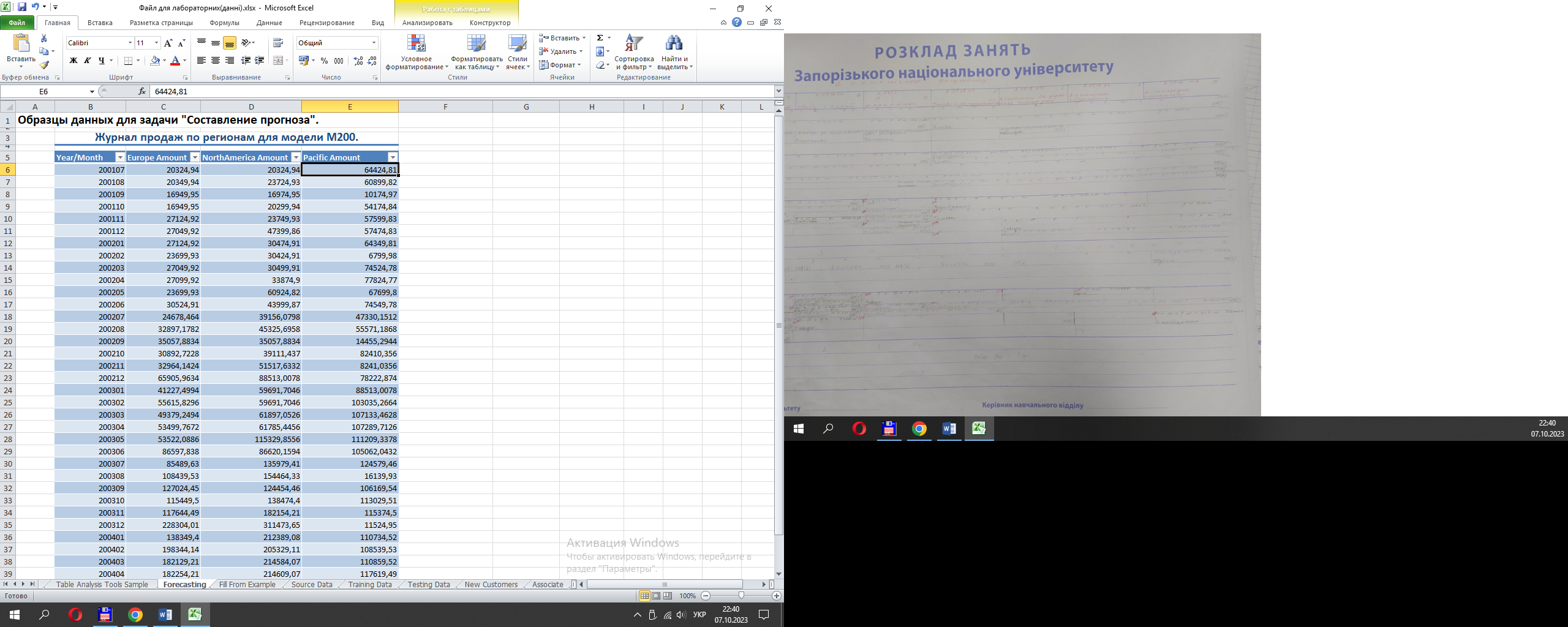 Повторимо аналіз.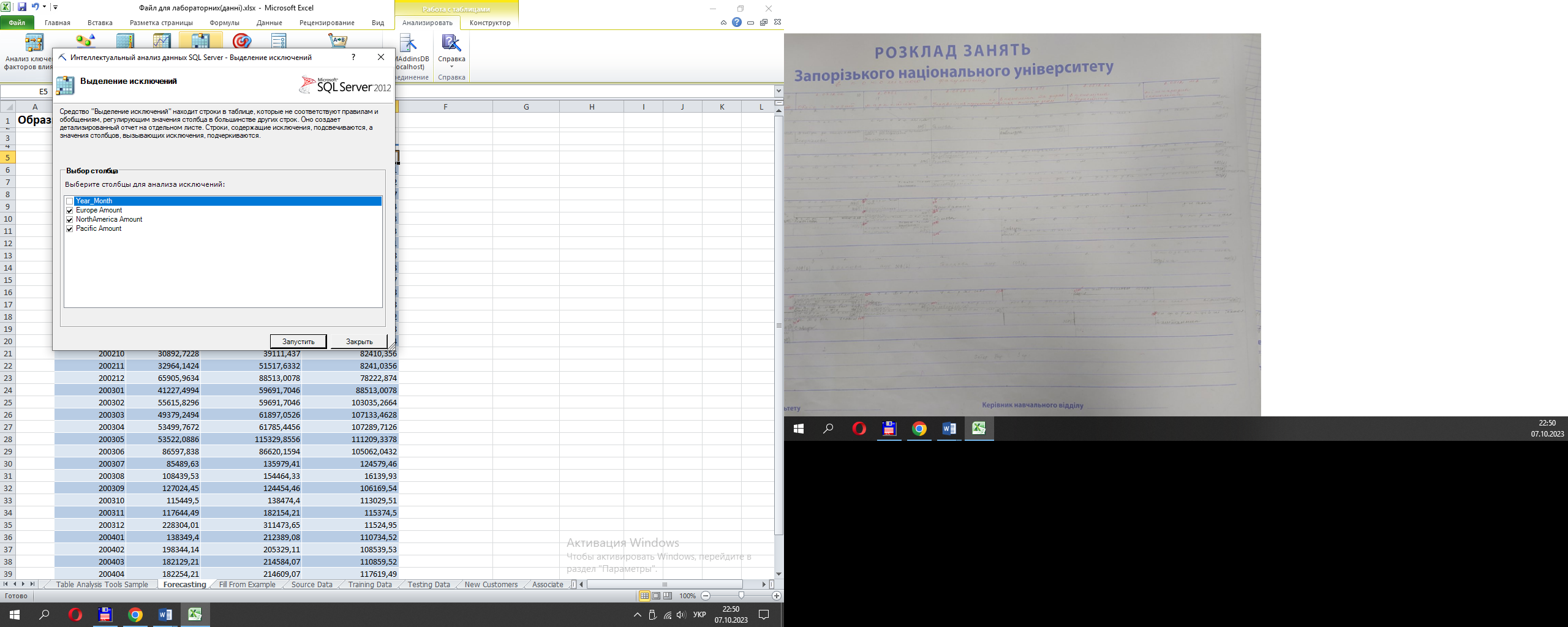 Автоматично створений лист «Table5 выбросов», на якому виведений звіт «Отчет о выделении исключений для Table5»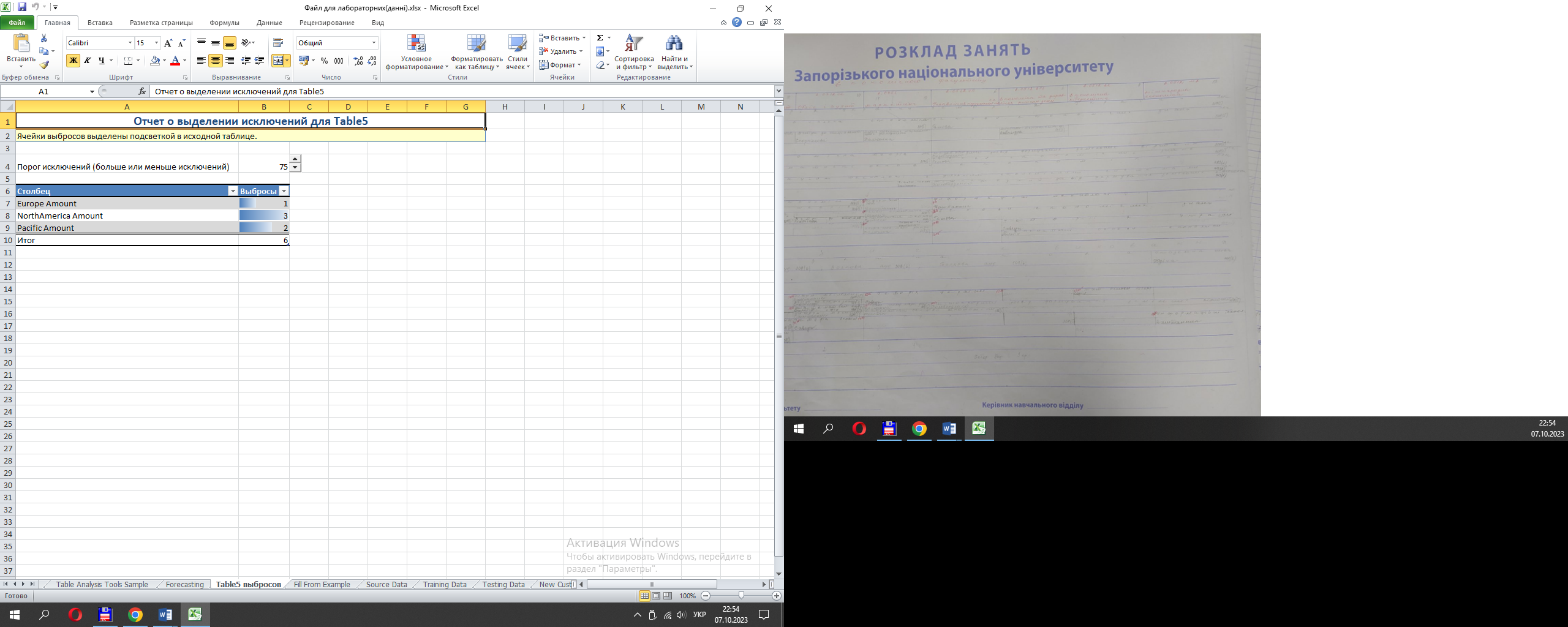 Як змінився звіт по шаблонах? Поясніть ці зміни.Рядки виключень виділені. Комірки вибросів підсвічені жовтим кольором у вхідній таблиці «Образцы данных для задачи "Составление прогноза" на листі «Forecasting».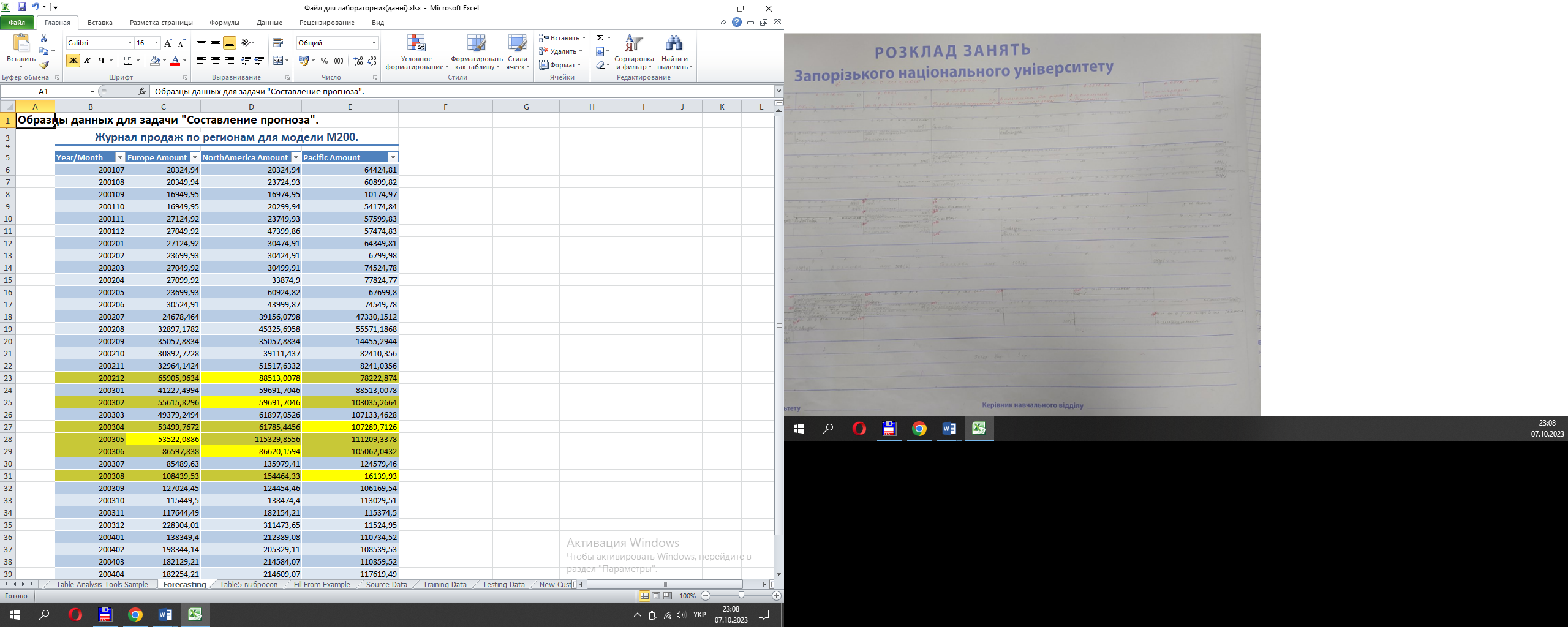 Опишіть результати у звіті з лаб. 4.